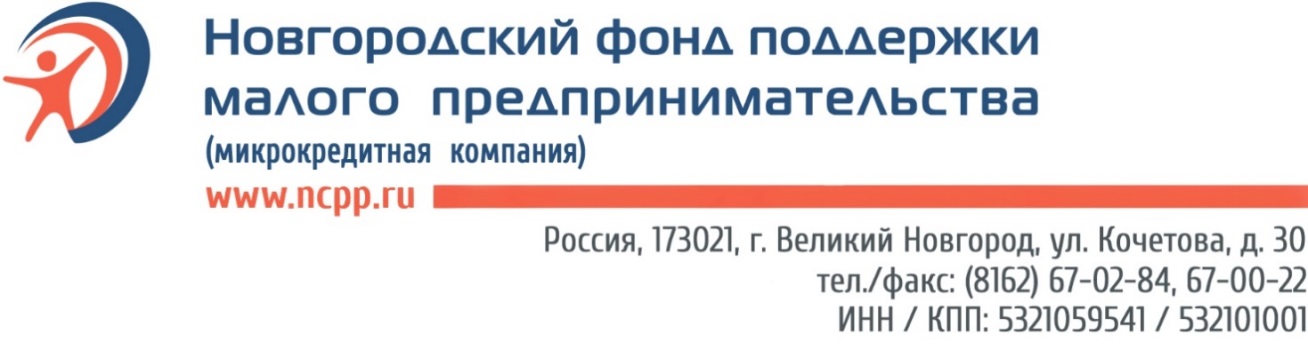 Приглашаем принять участие в тренинге:27 июня 2018 г. с 9.30 до 17.00 «Эффективная деловая коммуникация»В программе:ЗНАКОМСТВО С ПОТЕНЦИАЛЬНЫМ ПОКУПАТЕЛЕМКлассификация культур по Ричарду Льюису; Рассылки Direct mail; Участие в выставочно-ярмарочных мероприятиях, бизнес - миссиях;Прямые переговоры по SKYPE, телефону. ПОДГОТОВКА К ДЕЛОВЫМ ПЕРЕГОВОРАМ Предварительный этап – подготовка к переговорам и детальное планирование; Тактическое обеспечение переговоров;Психологическое обеспечение переговоров; План подготовки переговоров;Проблемы кросс-культурного взаимодействия с зарубежными торговыми партнерами.ПЕРВАЯ СТАДИЯ ПЕРЕГОВОРОВ: НАЧАЛО ПЕРЕГОВОРОВ, ОБМЕН МНЕНИЯМИ, ПЕРВЫЕ ПРЕДЛОЖЕНИЯ Специфика делового этикета у представителей разных стран;  Как установить контакт с первых минут общения; Невербальное общение в ходе деловых переговоров.ВТОРАЯ СТАДИЯ ПЕРЕГОВОРОВ: ДЕБАТЫ 1. Техника постановки вопросов на переговорах. ТРЕТЬЯ И ЧЕТВЕРТАЯ СТАДИИ ПЕРЕГОВОРОВ: КОНКРЕТНЫЕ ПРЕДЛОЖЕНИЯ, ПРИНЯТИЕ РЕШЕНИЙ И ЗАВЕРШЕНИЕ ПЕРЕГОВОРОВ Эффективные приемы аргументации в процессе переговоров; Манипуляции и эмоциональное влияние в процессе переговоров; Принятие решений, завершение переговоров, анализ результатов. Форма проведения:Обучение проводится по методикам, специально разработанным для обучения взрослых: постоянная опора на имеющийся профессиональный опыт в сочетании с визуализированным подкреплением теоретического материала.Предполагается активная работа участников (индивидуальные и командные задания, разбор кейсов, обсуждения).УЧАСТИЕ – БЕСПЛАТНО.РЕГИСТРАЦИЯ ПО ТЕЛ. 766-212, 67-02-83